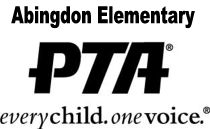 January 17, 20176:30-8:00pmMeeting MinutesPresent: PTA Board Members: Jeni Hornback, Rebecca Kennedy, Rebecca Kim, Nicole Knight, Carrie Lewis, Kim Mathis Faculty/Staff Present: Ms. Uyeda, Ms. LiGuidi, Ms. Donoghue, Ms. Davis, Ms. Heslep, Arlington Outdoor Education Association Outdoor Lab –Carol Goodloe, representing the Arlington Outdoor Education Association (AOEA) Board of Directors, presented on the APS Outdoor Lab.  The Outdoor Lab supports science education in Arlington Public Schools, and is staffed by APS teachers.  The Lab hosts approximately 9,000 students a year through field trips in 3rd, 5th (overnight), and 7th grades.  The property provides opportunities for students to hike, study plants and animals, and learn science in a hands-on setting.  The Lab also offers three one-week sessions of overnight summer camp, and hosts two open houses a year open to all families.  The Outdoor Lab is in need of expanded facilities to accommodate rising APS enrollments.  To help the Lab, you can volunteer, make a tax deductible contribution through the website (http://www.outdoorlab.org/), or volunteer to serve as the PTA representative to the Outdoor Lab.  Official BusinessPrincipal’s Report – Joanna UyedaConstruction Update:  The new cafeteria is expected to open by the end of the month, depending on receipt of the occupancy permit.The students will be walked through the new cafeteria before it opens to learn the new traffic patterns and seating locations.There will be two food service lines and 40 color-coded tables.The side path by the kindergarten rooms will be opened soon.  The north corridor is now open, but still needs a few final touches.The office will be packed up and moved offsite for the summer as soon as school ends in June.  New kindergarten parents are urged to register as soon as possible before the office moves offsite.When school resumes in September, the schools should be fully open except for the music and art rooms, which will be located where the temporary office is currently housed.Trailers will be taken off of the property as soon as school ends.The new gym should be ready by the end of April/early May.The new garden will be installed along the kindergarten path.PTA Events and ActivitiesSpring Fundraiser – the PTA will run a Mixed Bag sales fundraiser from March 6-17.  More details will be forthcoming soon.Key Upcoming Dates:January 20 – No School (Inauguration Day)January 23 – APS Kindergarten Information Night, 7:00PM at W-L High SchoolFebruary 3 – No school, End of QuarterFebruary 8 – Early Release at 12:26February 10 – Movie Night at 6:00pm, CafeteriaFebruary 16 – Abingdon Kindergarten Open House at 9:15amFebruary 16 – Tech Night – Pizza sales start at 6:30pmFebruary 21 – PTA Meeting at 6:30pmMarch 2 – Early Release, Parent-Teacher ConferencesMarch 3 – No School, Parent-Teacher ConferencesMarch 6-17 – Spring FundraiserMarch 10 – CETA Day at 8:00 – 9:45amMarch 10 -- Movie Night at 6:00pm, CafeteriaMarch 14 -- Abingdon Kindergarten Open House at 12:45pmMarch 21 -- PTA Meeting at 6:30pmMarch 24 – International Night Potluck at 6:30pmApril 10-14 – Spring BreakApril 17 – No School, End of QuarterApril 18 – PTA Meeting at 6:30pmApril 21 – Fairlington 5K Silent AuctionApril 26 – Early Release at 12:26pmApril 29 – Fairlington 5K – registration opens the week of January 23Next PTA Meeting – Tuesday, February 21 at 6:30 pm